PROGRAMMAZIONE EDUCATIVO-DIDATTICA DEL CONSIGLIO DI CLASSECLASSE………SEZIONE……
Obiettivi minimi: obiettivi sottolineati……….,……….	                         Firma del Coordinatore Firme dei Docenti del C. D. C.    	FIRMA AUTOGRAFA OMESSA AI SS. ART. 3 D.LGS. N. 39/1993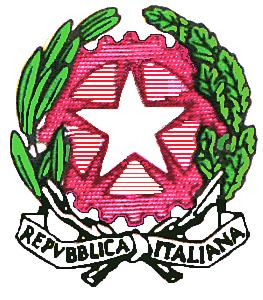 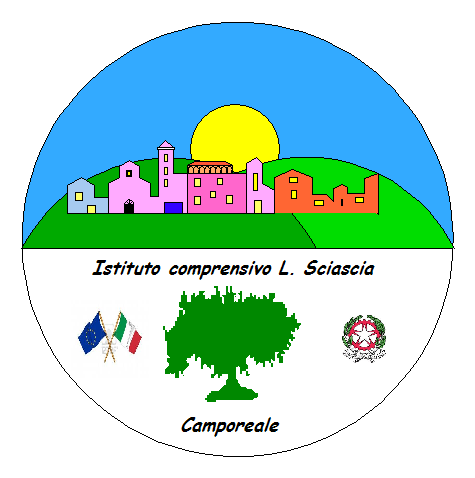 Istituto Comprensivo  “Leonardo Sciascia” di CamporealeCon sezioni staccate in Grisì e RoccamenaC.M. PAIC840008 –  C.F. 80048770822  Via Centro Nuovo s.n.c. 90043 Camporeale (Pa)  Tel/Fax  0924-37397   paic840008@istruzione.it ;  icleonardosciascia.edu.it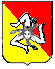 1. SITUAZIONE DI PARTENZA1. SITUAZIONE DI PARTENZA1. SITUAZIONE DI PARTENZA1. SITUAZIONE DI PARTENZA1. SITUAZIONE DI PARTENZA1. SITUAZIONE DI PARTENZA1. SITUAZIONE DI PARTENZA1. SITUAZIONE DI PARTENZA1. SITUAZIONE DI PARTENZA1. SITUAZIONE DI PARTENZA Livello della classe Livello della classeTipologia della classeTipologia della classeTipologia della classeTipologia della classeOsservazioni (individuazione del contesto socio-culturale)Osservazioni (individuazione del contesto socio-culturale)Osservazioni (individuazione del contesto socio-culturale)Osservazioni (individuazione del contesto socio-culturale)medio-alto  □    mediomedio-bassobassomedio-alto  □    mediomedio-bassobasso      □   vivace□ tranquilla(poco) collaborativapassivaproblematica      □   vivace□ tranquilla(poco) collaborativapassivaproblematica      □   vivace□ tranquilla(poco) collaborativapassivaproblematica      □   vivace□ tranquilla(poco) collaborativapassivaproblematica Fasce di livello Fasce di livello Fasce di livello Fasce di livello Fasce di livello Fasce di livello Fasce di livello Fasce di livello Fasce di livello Fasce di livelloIndividuate sulla base di:Individuate sulla base di:      □   prove di ingresso      □   griglie di osservazione appositamente predisposte dai docenti      □   informazioni fornite dalla Scuola dell’InfanziaInformazioni fornite dalla famiglia      □   prove di ingresso      □   griglie di osservazione appositamente predisposte dai docenti      □   informazioni fornite dalla Scuola dell’InfanziaInformazioni fornite dalla famiglia      □   prove di ingresso      □   griglie di osservazione appositamente predisposte dai docenti      □   informazioni fornite dalla Scuola dell’InfanziaInformazioni fornite dalla famiglia      □   prove di ingresso      □   griglie di osservazione appositamente predisposte dai docenti      □   informazioni fornite dalla Scuola dell’InfanziaInformazioni fornite dalla famiglia      □   prove di ingresso      □   griglie di osservazione appositamente predisposte dai docenti      □   informazioni fornite dalla Scuola dell’InfanziaInformazioni fornite dalla famiglia      □   prove di ingresso      □   griglie di osservazione appositamente predisposte dai docenti      □   informazioni fornite dalla Scuola dell’InfanziaInformazioni fornite dalla famiglia      □   prove di ingresso      □   griglie di osservazione appositamente predisposte dai docenti      □   informazioni fornite dalla Scuola dell’InfanziaInformazioni fornite dalla famiglia      □   prove di ingresso      □   griglie di osservazione appositamente predisposte dai docenti      □   informazioni fornite dalla Scuola dell’InfanziaInformazioni fornite dalla famigliaLivello  Alto N. alunni Livello  Alto N. alunni Livello  Alto N. alunni Livello  Medio N. alunni Livello  Medio N. alunni Livello  Medio N. alunni Livello AccettabileN. alunni Livello AccettabileN. alunni Livello AccettabileN. alunni Livello bassoN.alunniLivello bassoN.alunniLivello bassoN.alunniCasi particolariCasi particolariCasi particolariCasi particolariCasi particolariCasi particolariCasi particolariCasi particolariCasi particolariCasi particolariCognome e nomeCognome e nomeCognome e nomeMotivazioni ( vedi legenda)Motivazioni ( vedi legenda)Motivazioni ( vedi legenda)Motivazioni ( vedi legenda)Motivazioni ( vedi legenda)Cause (vedi legenda)Cause (vedi legenda)  Legenda Motivazioni  Legenda presumibili causegravi difficoltà di apprendimentodifficoltà linguistiche (stranieri)disturbi comportamentalialunno diversamente abileF     neo-arrivatoG     relazione di svantaggioritmi di apprendimento lentidifficoltà nei processi logico-analiticigravi lacune nella preparazione di basesvantaggio socio-culturalescarsa motivazione allo studiosituazione familiare difficiledifficoltà di relazione con coetanei e/o adultimotivi di salutedifficoltà linguisticadifficoltà di attenzione e concentrazione2. OBIETTIVI SPECIFICI DI APPRENDIMENTO2. OBIETTIVI SPECIFICI DI APPRENDIMENTOObiettivi educativiObiettivi educativi1.	Acquisire un comportamento responsabile ed autonomo□    Essere puntuali nell’esecuzione delle consegne didattiche.□   Portare regolarmente il materiale e usarlo correttamente.□   Essere rispettosi delle persone e del materiale scolastico2.	Socializzare in modo equilibrato□ Saper ascoltare gli altri□   Rispettare le opinioni altrui, anche se diverse dalla propria□   Essere disponibili ad accettare la diversità□   Non ironizzare sugli errori altrui □  Essere disponibili alla solidarietà3.	Maturare progressivamente una personalità armonica□   Dare importanza alla cura della propria persona, per sentirsi bene con sestessi e a proprio agio con gli altri.□   Usare un linguaggio rispettoso e appropriato alle circostanze.□   Interiorizzare il rispetto delle regole del vivere civile ed assumere comportamenti adeguati□   Promuovere e sviluppare positivi rapporti interpersonali e sociali4  Saper fare piani per il futuro propri interessi.□    riconoscere le proprie attitudinisaper valutare il livello delle proprie prestazioni□    saper fare una scelta consapevoleOBIETTIVI DIDATTICI  TRASVERSALIOBIETTIVI DIDATTICI  TRASVERSALI4.Osservazione della realtà□  Saper osservare, descrivere e confrontare.□  Saper cogliere analogie e differenze e quindi saper classificareSaper rielaborare e fare collegamenti□  Saper osservare gli elementi essenziali della realtà5.Comprensione orale e scritta□  Individuare il contenuto di una comunicazione, verbale e non□  Saper individuare, in una situazione e in un testo, le informazioni principali6.	Produzione orale e scritta□  Sapersi esprimere in modo comprensibile e corretto□  Sapersi esprimere in modo chiaro e comprensibile7.  Operatività□  Saper portare a termine un lavoro nei tempi stabiliti e in modo ordinato□  Portare a termine un lavoro 8. Conoscenza dei contenuti□  Acquisire i contenuti delle singole discipline□  Acquisire gli elementi essenziali9. Metodo di studio□  Saper usare correttamente gli strumenti di lavoro□  Saper organizzare le indicazioni fornite attraverso schemi/mappe concettuali□  Saper svolgere il lavoro in modo autonomo□  Saper individuare gli errori e correggerli□  Saper usare semplici strumenti e tecniche di lavoroCOMPETENZE TRASVERSALI IN CHIAVE EUROPEACOMPETENZE TRASVERSALI IN CHIAVE EUROPEACOMPETENZE TRASVERSALI IN CHIAVE EUROPEACOMPETENZA DIGITALE□ Capacità di utilizzare le tecnologie digitali come ausilio per la cittadinanza attiva e l’inclusione sociale, la collaborazione con gli altri e la creatività nel raggiungimento di obiettivi personali, sociali o commerciali□ Capacità di utilizzare□ Capacità di accedere a □Capacità di filtrare □Capacità di valutare □Capacità di creare e programmare □ Capacità di condividere□ Capacità di utilizzare le tecnologie digitali come ausilio per la cittadinanza attiva e l’inclusione sociale, la collaborazione con gli altri e la creatività nel raggiungimento di obiettivi personali, sociali o commerciali□ Capacità di utilizzare□ Capacità di accedere a □Capacità di filtrare □Capacità di valutare □Capacità di creare e programmare □ Capacità di condividere□ Capacità di gestire e proteggere informazioni, contenuti, dati e identità digitali□Capacità di riconoscere software □ Capacità di riconoscere dispositivi□ Capacità di riconoscere intelligenza artificiale o robotCOMPETENZA PERSONALE,SOCIALE E CAPACITA’ DI  IMPARARE AD IMPARARE□ La capacità di individuare le proprie capacità □ La capacità di concentrarsi □ La capacità di gestire la complessità□La capacità di riflettere criticamente□ La capacità di prendere decisioni□ La capacità di individuare e fissare gli obiettivi□ La capacità di lavorare in modalità collaborativa□ La capacità di lavorare in maniera autonoma□La capacità di organizzare il proprio apprendimento□La capacità di perseverare□La capacità di saper valutare e condividere il proprio apprendimento□ La capacità di cercare sostegno al bisogno□La capacità di gestire in modo efficace la propria carriera e le proprie interazioni sociali□ La capacità di essere resilienti e capaci di gestire l’incertezza e lo stress□La capacità di comunicare costruttivamente□La capacità di negoziare□La capacità di esprimere e comprendere punti di vista diversi□ La capacità di creare fiducia□La capacità di provare empatiaCOMPETENZA IN MATERIA DI CITTADINANZA□ La capacità di impegnarsi efficacemente con gli altri per conseguire un interesse comune o pubblico □La capacità di pensiero critico□Capacità integrate di risoluzione dei problemi □La capacità di partecipare in modo costruttivo al processo decisionale a tutti i livelli, locale, nazionale, europeo e internazionale □La capacità di accedere ai mezzi di comunicazione sia tradizionali sia nuovi, di interpretarli criticamente e di interagire con essi □ La capacità di comprendere il ruolo e le funzioni dei media nelle società democraticheCOMPETENZA IMPRENDITORIALE□ La capacità di lavorare individualmente□La capacità di lavorare in modalità collaborativa (in gruppo) □La capacità di mobilitare risorse (umane e materiali) □La capacità di mantenere il ritmo dell’attività □La capacità di assumere decisioni finanziarie relative a costi e valori □La capacità di comunicare e negoziare efficacemente con gli altri □ La capacità di motivare gli altri□ La capacità di valorizzare la proprie idee e quelle altrui□La capacità di prendersi cura delle persone e del mondo □La capacità di saper gestire l’incertezza, l’ambiguità e il rischioCOMPETENZA IN MATERIA DI  CONSAPEVOLEZZA ED ESPRESSIONE CULTURALI□ La capacità di esprimere e interpretare idee figurative e astratte, esperienze ed emozioni con empatìa□ La capacità di farlo in diverse arti e in altre forme culturali□La capacità di riconoscere e realizzare le opportunità di valorizzazione personale, sociale o commerciale mediante le arti e altre forme culturali□ La capacità di impegnarsi in processi creativi, individualmente□ La capacità di impegnarsi in processi creativi, collettivamente3. MEDIAZIONE DIDATTICA3. MEDIAZIONE DIDATTICA3. MEDIAZIONE DIDATTICA3. MEDIAZIONE DIDATTICA Metodi□ Uso del libro di testo.□ Lezione frontale□ Uso di schede e/o materiali predisposti dal docente □Uso di mezzi audiovisivi□ lavoro in “coppie d’aiuto”□ lavori di gruppo□ eterogenei al loro interno□ per fasce di livello…………………………□ lavoro in “coppie d’aiuto”□ lavori di gruppo□ eterogenei al loro interno□ per fasce di livello………………………… Strumenti□ libro di testo□ testi didattici di supportostampa specialistica□ schede o materiali appositamente predisposti□ strumenti multimediali□ libro di testo□ testi didattici di supportostampa specialistica□ schede o materiali appositamente predisposti□ strumenti multimediali□ strumenti propri delle discipline□ uscite e visite didattiche………………………………………………………………………………………………………………………CONTENUTI E ATTIVITÀCONTENUTI E ATTIVITÀCONTENUTI E ATTIVITÀCONTENUTI E ATTIVITÀ 	Progetti interdisciplinari
	Progetti e iniziative particolari□ attività di potenziamento□ non si esclude l’acquisto di testi……………………… □ non si esclude l’acquisto di testi………………………  	Attività di recupero e sostegno□ attività di recupero     □ lavori differenziati o graduati per fasce di livello     □ attività extracurricolari corsi di recupero disciplinariadesione a progetti particolari nell’ambito dell’istituto □ si prevede l’uso di ulteriori risorse   insegnante della classe con ore a disposizione   insegnante d’appoggio (sostegno)   insegnante di potenziamento…     □ lavori differenziati o graduati per fasce di livello     □ attività extracurricolari corsi di recupero disciplinariadesione a progetti particolari nell’ambito dell’istituto □ si prevede l’uso di ulteriori risorse   insegnante della classe con ore a disposizione   insegnante d’appoggio (sostegno)   insegnante di potenziamento… 	Attività di recupero e sostegnoattività di sostegnoall’alunno portatore di handicapai seguenti alunni problematici all’alunno portatore di handicapai seguenti alunni problematici  Uscite e visite di istruzioneVisite di istruzionePeriodo  Uscite e visite di istruzioneUscite in orario scolastico Uscite e visite di istruzioneUscite in orario scolastico Uscite e visite di istruzioneUscite in orario scolastico Uscite e visite di istruzioneUscite in orario scolastico Uscite e visite di istruzioneUscite in orario scolasticoVERIFICA E VALUTAZIONEVERIFICA E VALUTAZIONEVERIFICA E VALUTAZIONEVERIFICA E VALUTAZIONE	Modalità di verifica	prove scritte□ oggettivenon oggettive □questionaritraduzioni□relazioni□disegni e prove grafiche□di tipo psico-motorie □di carattere musicale	prove orali□interrogazione□intervento□dialogo□discussione□ascolto□canto 	ValutazioneLa valutazione formativa sarà effettuata durante i processi di apprendimento e, quindi, durante lo svolgimento dei moduli didattici, per accertare le abilità conseguite e per controllare la reale validità  dei metodi adottati.La valutazione terrà conto di:⁭livello di partenza⁭competenze raggiunte⁭evoluzione del processo di apprendimento⁭acquisizione metodo di lavoro⁭impegno e applicazione⁭attività di laboratorio ⁭   ………………………………………………………Alla  fine dei due quadrimestri sarà effettuata la valutazione di tipo descrittivo che sarà riportata sulla scheda di valutazione secondo la normativa ministeriale in vigore.La valutazione formativa sarà effettuata durante i processi di apprendimento e, quindi, durante lo svolgimento dei moduli didattici, per accertare le abilità conseguite e per controllare la reale validità  dei metodi adottati.La valutazione terrà conto di:⁭livello di partenza⁭competenze raggiunte⁭evoluzione del processo di apprendimento⁭acquisizione metodo di lavoro⁭impegno e applicazione⁭attività di laboratorio ⁭   ………………………………………………………Alla  fine dei due quadrimestri sarà effettuata la valutazione di tipo descrittivo che sarà riportata sulla scheda di valutazione secondo la normativa ministeriale in vigore.La valutazione formativa sarà effettuata durante i processi di apprendimento e, quindi, durante lo svolgimento dei moduli didattici, per accertare le abilità conseguite e per controllare la reale validità  dei metodi adottati.La valutazione terrà conto di:⁭livello di partenza⁭competenze raggiunte⁭evoluzione del processo di apprendimento⁭acquisizione metodo di lavoro⁭impegno e applicazione⁭attività di laboratorio ⁭   ………………………………………………………Alla  fine dei due quadrimestri sarà effettuata la valutazione di tipo descrittivo che sarà riportata sulla scheda di valutazione secondo la normativa ministeriale in vigore.6. RAPPORTI CON LE FAMIGLIEPeriodicamente si terranno incontri con le famiglie, da remoto che permetteranno di stabilire  tra i docenti e i genitori degli alunni, rapporti di fattiva collaborazione al fine di favorire il raggiungimento degli obiettivi prefissati in sede di programmazione.7. SICUREZZA7. SICUREZZANel corso dell’anno, sono previste prove di evacuazione senza preavvisoNel corso dell’anno, sono previste prove di evacuazione senza preavvisoCompito del Coordinatore- assegnare agli alunni gli incarichi di aprifila e chiudifila, individuando anche le riserve
-individuare modalità di supporto per gli alunni diversamente abili
-esporre alla classe le modalità e le vie di fuga dall’edificio scolastico in manieraordinata e senza panicoDocente referente alla sicurezza -dedicare una serie di lezioni alla prevenzione dei rischi nell’edificio e alle modalità per affrontare eventuali emergenze che coinvolgano la nostra comunità scolastica